$20,000.00HUBBARD – OLSEN106 4TH AVE EAST, MOBRIDGEMOBRIDGE EKLO’S 1ST ADDN., LOT 8 BLOCK 4RECORD #4923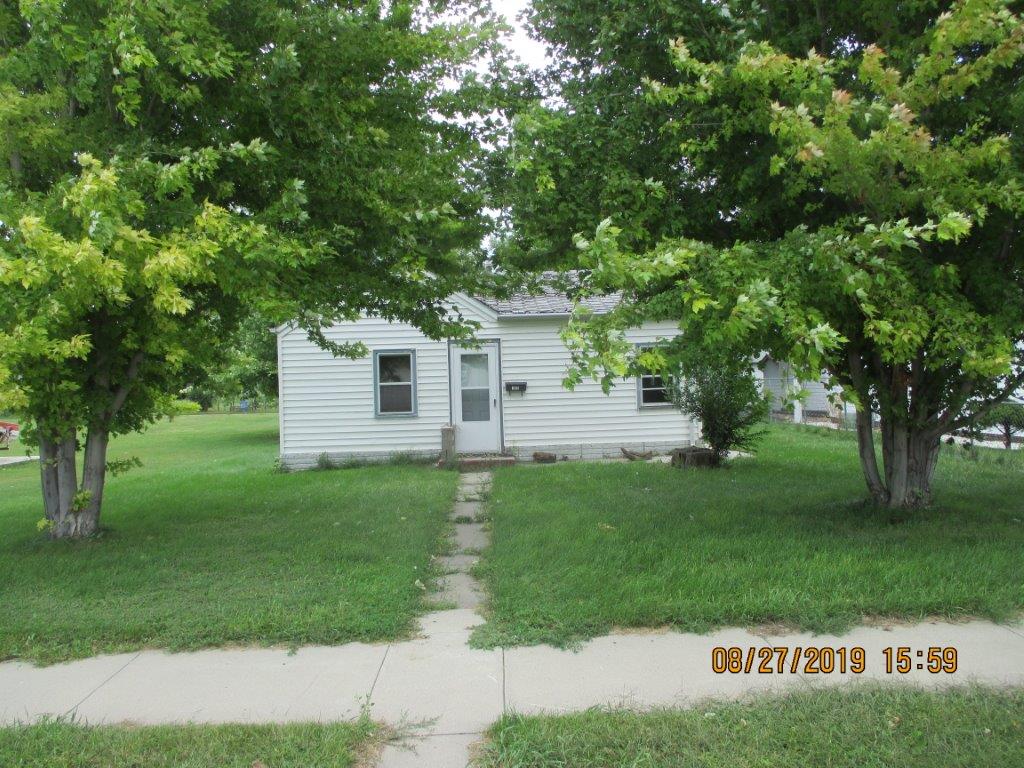 LOT SIZE 50’ X 140’                                                             TOTAL LIVING 628 SQ FTSINGLE FAMILY ONE STORY                                         2 BEDROOMS ABOVE 1 BELOWNORMAL QUALITY & CONDITION                                    1 BATHBUILT IN 1908                                                                      BASEMENT 110 SQ FT2010; UPGRADE KITCHEN & LAUNDRY PLMB.           2014; VINYL SIDING, ALUMINUM STORM/SCREENPROPANE, FLAT ROOF GARAGESOLD ON 5/17/19 FOR $20,000                                  ATTACHED GARAGE 240 SQ FTASSESSED IN 2019 AT $19,150                                         10’ X 22’ SUNPORCHSOLD IN 2003 FOR $15,000ASSESSED IN 2012 AT $11,955                                             RECORD #4923